MOBILNÍ SVOZ NEBEZPEČNÝCH SLOŽEK KOMUNÁLNÍHO ODPADU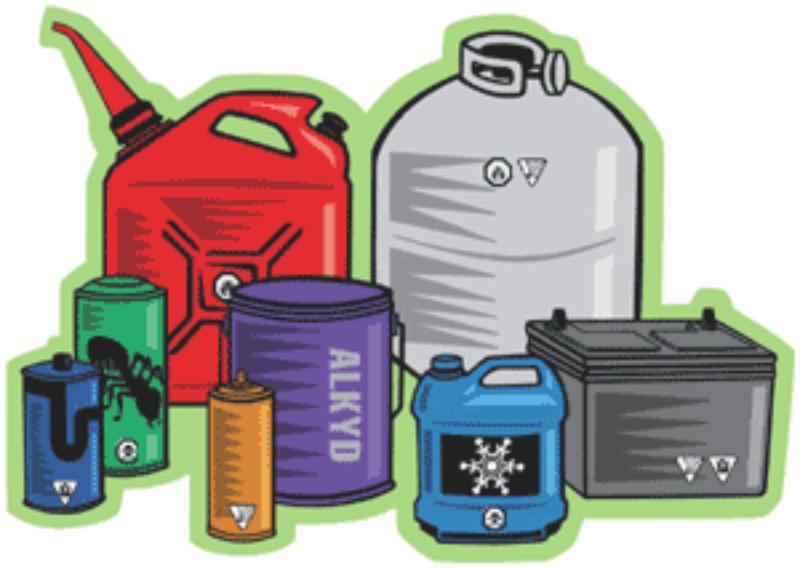 OBEC: MOKROVOUSYTERMÍN: sobota 12.11. 2016  12:00 – 13:00 hod.  u autobusové zastávkyDO NEBEZPEČNÝCH ODPADŮ ŘADÍME:Barvy, lepidla, pryskyřice                        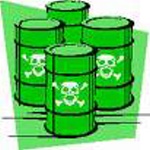 Ředila, rozpouštědlaKyseliny Fotochemikálie                                                                                   Nepoužitelná léčivaDetergentyPesticidy a postřiky                                 OlejeZnečištěné oděvy, hadry a pracovní ochranné pomůckyKosmetiku                                                Chladicí kapaliny a nemrznoucí směsi          + spolu s nebezpečnými odpady bude prováděn zpětný odběr elektrospotřebičů: TV přijímače, PC, monitory, chladničky, vysavače, ostatní elektroUPOZORNĚNÍ: je nutné předávat odpady přímo posádkám svozové techniky a neodkládat tyto odpady na volné prostory na zastávkách.Při svozu nebezpečných odpadů se nesbírají zejména:stavební odpady, objemné odpady a kovový šrotSběr a svoz nebezpečných odpadů není určen pro právnické a fyzické osoby oprávněné  podnikání, ale pouze pro odpady z domácností